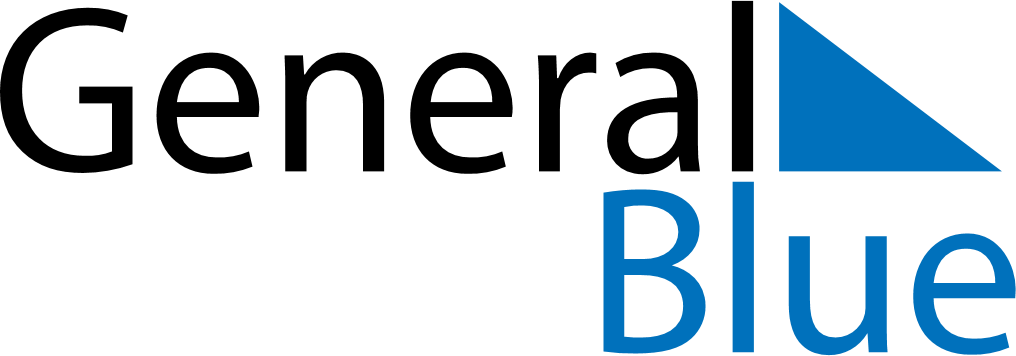 October 2026October 2026October 2026October 2026AlbaniaAlbaniaAlbaniaSundayMondayTuesdayWednesdayThursdayFridayFridaySaturday122345678991011121314151616171819202122232324Mother Teresa Day2526272829303031